Anexa nr. 2la Documentația standard nr._____din “____” ________ 20___ANUNȚ DE PARTICIPARE, INCLUSIV PENTRU PROCEDURILE DE PRESELECȚIE/PROCEDURILE NEGOCIATEprivind achiziționarea Lucrări reparație spălătorie
                                                          (se indică obiectul achiziției)
prin procedura de achizițieLicitație deschisă                                                          (tipul procedurii de achiziție)Denumirea autorității contractante: I.P. ”Baza auto a Cancelariei de Stat”IDNO: 1006601001034Adresa: mun. Chișinău, str. Bucuriei 18/2Numărul de telefon/fax: 022746297Adresa de e-mail și pagina web oficială a autorității contractante: bacs_001@mail.ru, http://baza-auto.gov.md/Adresa de e-mail sau pagina web oficială de la care se va putea obține accesul la documentația de atribuire: documentația de atribuire este anexată în cadrul procedurii în SIA RSAPTipul autorității contractante și obiectul principal de activitate (dacă este cazul, mențiunea că autoritatea contractantă este o autoritate centrală de achiziție sau că achiziția implică o altă formă de achiziție comună): Instituție publică bugetarăCumpărătorul invită operatorii economici interesați, care îi pot satisface necesitățile, să participe la procedura de achiziție privind prestarea/executarea următoarelor servicii de proiectare/lucrări:În cazul procedurilor de preselecție se indică numărul minim al candidaţilor şi, dacă este cazul, numărul maxim al acestora._________________________________________În cazul în care contractul este împărțit pe loturi, un operator economic poate depune oferta (se va selecta):Pentru un singur lot;+Pentru mai multe loturi;Pentru toate loturile;Alte limitări privind numărul de loturi care pot fi atribuite aceluiași ofertant___________Admiterea sau interzicerea ofertelor alternative: nu se admite.(indicați se admite sau nu se admite)Termenii și condițiile de prestare/executare solicitați: pe parcursul anului 2021.Termenul de valabilitate a contractului: 31.12.2021Contract de achiziție rezervat atelierelor protejate sau că acesta poate fi executat numai în cadrul unor programe de angajare protejată (după caz): nu.(indicați da sau nu)Prestarea serviciului este rezervată unei anumite profesii în temeiul unor legisau al unor acte administrative (după caz): __________________________________________________________________________(se menționează respectivele legi și acte administrative)Scurta descriere a criteriilor privind eligibilitatea operatorilor economici care pot determina eliminarea acestora și a criteriilor de selecție/de preselecție; nivelul minim (nivelurile minime) al (ale) cerințelor eventual impuse; se menționează informațiile solicitate (DUAE, documentație): Garanția pentru ofertă, după caz ________________, cuantumul___________________.Termenul de garanție a lucrărilorsau serviciilor de proiectare și de lucrări__________.Garanția de bună execuție a contractului, după caz______________, cuantumul______.Motivul recurgerii la procedura accelerată (în cazul licitației deschise, restrânse și a procedurii negociate), după caz________________________________________________Tehnici și instrumente specifice de atribuire (dacă este cazul specificați dacă se va utiliza acordul-cadru, sistemul dinamic de achiziție sau licitația electronică):_________Condiții speciale de care depinde îndeplinirea contractului (indicați după caz): _____________________________________________________________________________Ofertele se prezintă în valuta  lei MDLCriteriul de evaluare aplicat pentru atribuirea contractului: prețul cel mai scăzutFactorii de evaluare a ofertei celei mai avantajoase din punct de vedere economic, precum și ponderile lor:Termenul limită de depunere/deschidere a ofertelor:conform SIA RSAP /până la: [ora exactă]____________________________________pe: conform SIA RSAP Adresa la care trebuie transmise ofertele sau cererile de participare: Ofertele sau cererile de participare vor fi depuse electronic prin intermediul SIA RSAPTermenul de valabilitate a ofertelor: __________________________________________Locul deschiderii ofertelor:  SIA RSAPOfertele întârziate vor fi respinse. Persoanele autorizate să asiste la deschiderea ofertelor: 
Ofertanții sau reprezentanții acestora au dreptul să participe la deschiderea ofertelor, cu excepția cazului când ofertele au fost depuse prin SIA RSAP.Limba sau limbile în care trebuie redactate ofertele sau cererile de participare:  Limba de statRespectivul contract se referă la un proiect și/sau program finanțat din fonduri ale Uniunii Europene: __________________________________________________________________________(se specifică denumireaproiectului și/sau programului)Denumirea și adresa organismului competent de soluționare a contestațiilor: Agenția Națională pentru Soluționarea ContestațiilorAdresa: mun. Chișinău, bd. Ștefan cel Mare și Sfânt nr.124 (et.4), MD 2001;Tel/Fax/email: 022-820 652, 022 820-651, contestatii@ansc.mdData (datele) șireferința (referințele) publicărilor anterioare în Jurnalul Oficial al Uniunii Europene privind contractul (contractele) la care se referă anunțul respectiv (dacă este cazul):____________________________________________________________În cazul achizițiilor periodice, calendarul estimat pentru publicarea anunțurilor viitoare:___________________________________________________________________Data publicării anunțului de intenție sau, după caz, precizarea că nu a fost publicat un astfel de anunţ: a fost publicat, sa anulat si se publica repetat.Data transmiterii spre publicare a anunțului de participare: conform SIA RSAPÎn cadrul procedurii de achiziție publică se va utiliza/accepta:Contractul intră sub incidența Acordului privind achizițiile guvernamentale al Organizației Mondiale a Comerțului (numai în cazul anunțurilor transmise spre publicare în Jurnalul Oficial al Uniunii Europene): __________________________________________________________________________(se specifică da sau nu)Alte informații relevante:  nu suntConducătorul grupului de lucru:  ______________________________  .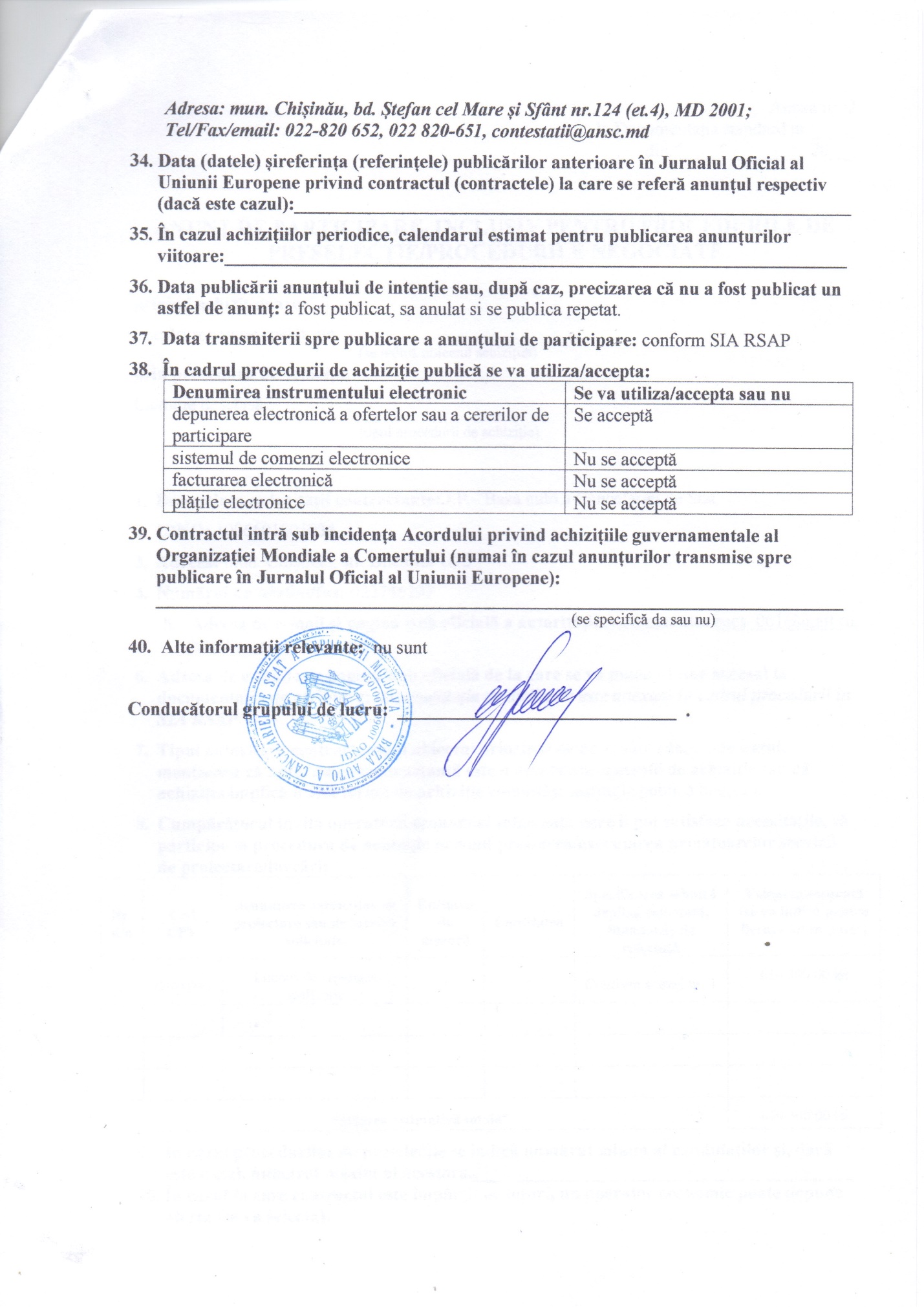 Nr. d/oCod CPVDenumirea serviciilor de proiectare sau de lucrări solicitateUnitatea de măsurăCantitateaSpecificarea tehnică deplină solicitată, Standarde de referințăValoarea estimată
(se va indica pentru fiecare lot în parte)1.45200000-3Lucrări de reparație spălătorie11Conform anexei nr. 1610 300.00 leiValoarea estimativă totalăValoarea estimativă totalăValoarea estimativă totalăValoarea estimativă totalăValoarea estimativă totalăValoarea estimativă totală610 300.00 leiNr. d/oDenumirea Documentului/cerințelorCerințe suplimentareObl.1DUAEPrezentarea documentului DUAE completat confirmat prin aplicarea semnăturii electronice de către participantDa2Formularul ofertei Documentatia  standart confirmată prin aplicarea semnaturii electronice de catre participantDa3Garantia pentru oferta 2%Originalul din Documentatia Standart confirmată prin aplicarea semnaturii electronice de catre participantDa4Graficul de executare Original Confirmat prin aplicarea semnaturii electronice de catre participant.Da5Neincadrarea in situatii ce determina excluderea de la procedura de atribuire, ce vin in aplicarea art. 18 din Legea nr. 131 din 03.07.2015. Declaratia de proprie raspundereOriginal. Confirmat prin aplicarea semnaturii electronice de catre participant.Da6Grafic de executare a lucrarilorOriginal. Confirmat prin aplicarea semnaturii electronice de catre participant.Da7Neimplicarea in practici frauduloase si de corupere. Declaratia de proprie raspundere.Original. Confirmat prin aplicarea semnaturii electronice de catre participant.Da8Certificat de atribuire a contului bancarCopie eliberat de banca detinatoare de cont, confirmata prin aplicarea semnaturii electronice de carte participantDa9Certificat privind lipsa creantelor banesti fata de bugetul public national calculate in baza mandatului de executare eliberat de Inspectoratul FiscalOriginal- eliberat de Inspectoratul Fiscal (valabilitatea certifiatului – conform cerintelor Inspectoratului Fiscal a Republicii Moldova), confirmat prin aplicarea semnaturii electronice de catre participant.Da10Certificat/Decizie de inregistrare a intreprinderii/Extras din Registrul de Stat al persoanelor juridiceCopie emis de Camera de inregistrari de Stat (Ministerul Dezvoltării Informationale) confirmat prin aplicarea semnaturii electronice de catre participant.Da11Licenta de activitate si anexa/ Certificat tehnico profesionalOriginal. Confirmat prin aplicarea semnaturii electronice de catre participant.Da12Informatii generale despre ofertantOriginal confirmat prin aplicarea semnaturii electronice de catre participantDa13Informatii cu privire la obligatiile contractuale fata de alti beneficiariOriginal. Confirmat prin aplicarea semnaturii electronice de catre participant.Da14 Ultimul Raport financiar pentru anul 2020Copie confirmata prin aplicarea semnaturii electronice de catre participantDa15Disponibilitatea de bani lichizi conform IP014100 000.00 leiDa16Cifra medie anuala de afaceri	1 200 000.00 leiDa17Declaratia privind experienta similara sau Declaratia privind lista principalelor lucrari executate in ultimul an de activitate similareOfertantul (operator economic) trebuie sa demonstreze ca a finalizat lista lucrărilor similare executate în ultimii 5 ani, însoţită de certificări de bună execuţie pentru cele mai importante lucrări, în care să se conțină cel puțin un contract de lucrări similare a cărui valoare să nu fie mai mică de 75% din valoarea viitorului contract sau valoarea cumulată a tuturor contractelor executate în ultimul an de activitate să fie egală cu sau mai mare decît valoarea viitorului contract. Certificările de bună execuție indică beneficiarii, indiferent dacă aceştia sînt autorităţi contractante sau clienţi privaţi, valoarea, perioada şi locul execuţiei lucrărilor şi precizează dacă au fost efectuate în conformitate cu normele profesionale din domeniu şi dacă au fost duse la bun sfîrşitDa18Scrisoare de recomandare prin care sa fie confirmata efectuarea lucrarilor in termen și calitativ.Copie. Confirmata prin aplicarea semnaturii electronice de catre participant. Se confirma prin prezentarea scrisorilor emise sau contrasemnate de o autoritate ori de catre clientul privat beneficiar Da19Cazier JudiciarOriginal. Eliberat de catre Ministerul Afacerilor Interne Serviciul tehnologii Informationale Confirmat prin aplicarea semnaturii electronice a participantuluiDa20Declaratie privind personalul de specialitate propus pentru implementarea contractuluiOriginal. Confirmat prin aplicarea semnaturii electronice de catre participant.Da21Certificat de atestare tehnico profesionala a dirigintelui de santier.Copie. Confirmat prin aplicarea semnaturii electronice de catre participant.Da22Demonstrarea accesului la personal/un organism tehnic de specialitate, care sa garanteze asigurarea unui control al calitatiiDocumente prin care se demonstreaza ca operatorul economic are acces la laboratoarele de incercari si teste a materialelor ce vor fi utilizate, in sconformitate cu natura si specificul lucrarilor ce fac obiectul viitorului contract.Copie. Confirmat prin aplicarea semnaturii electronice a particpantului.Da23Informatii privind asociereaAcordul de asociere in care vor preciza detaliat ce revin fiecarui asociat.Da24Avizul Inspectiei de Stat in ConstructiiCopie. Confirmat prin aplicarea semnaturii electronice de catre participant.Da25Manualul CalitatiiCopie. Confirmat prin aplicarea semnaturii electronice de catre participant.Da26Perioada de garantie a lucrarilormin 5 ani Da27Recomandari la contractele prezentate pentru demonstrarea lucrarilor similare executate in ultimii 3 aniCopie. Confirmat prin aplicarea semnaturii electronice de catre participant. Se confirma prin prezentarea scrisorilor emise sau contrasemnate de o autoritate ori de catre clientul privat beneficiarDa28Condiții de evaluareDisponibilitatea a materialului de hidro izolare a pereților și tavanelor Da29Condiții de evaluareActe doviditoare pentru mentinerea dezumidifactorului.Descrierea în formă scrisă, compoziția  și caracteristica materialelor.DaNr. d/oDenumirea factorului de evaluarePonderea%1.Prețul cel mai scăzutDenumirea instrumentului electronicSe va utiliza/accepta sau nudepunerea electronică a ofertelor sau a cererilor de participareSe acceptăsistemul de comenzi electroniceNu se acceptăfacturarea electronicăNu se acceptăplățile electroniceNu se acceptă